КГБОУ «Бийский лицей-интернат Алтайского края»Сведения об объектах спортаСпортивный зал Малый спортивный залТренажерный залЗал шейпингаХоккейная коробкаСпортивная площадка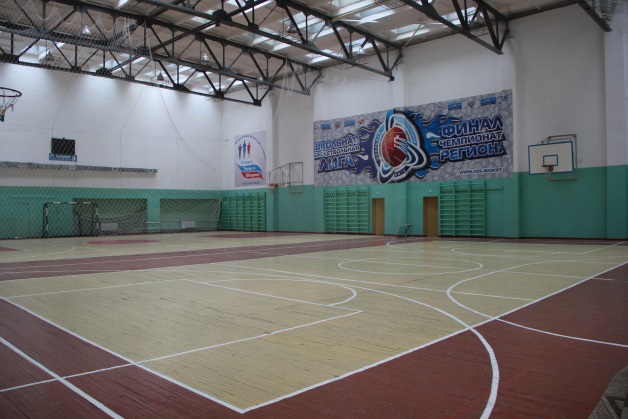 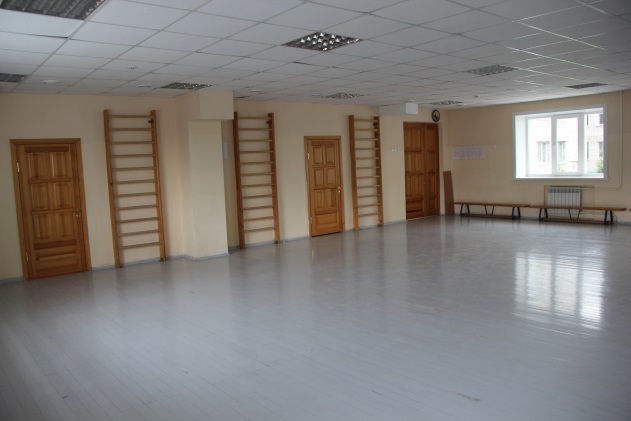 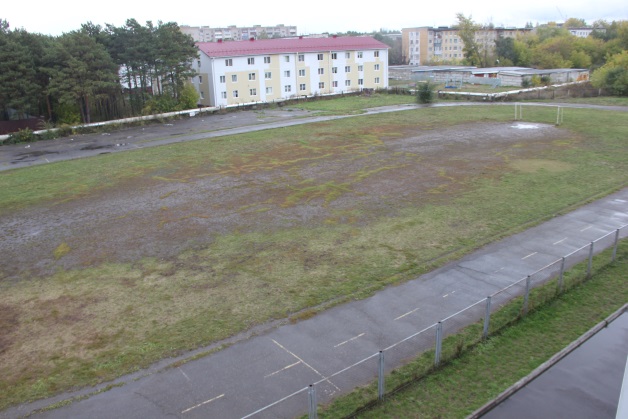 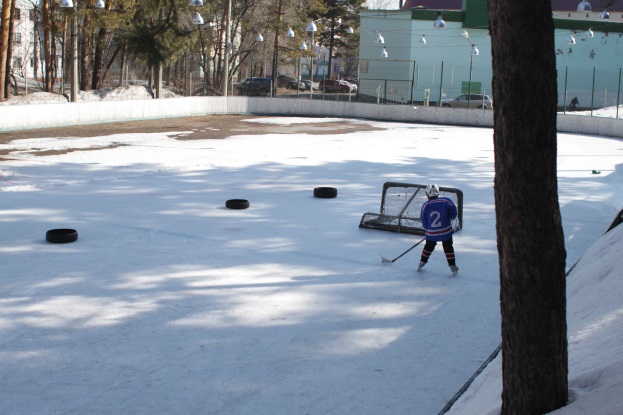 